גלידה בלי קצפת בבקשהילד קטן נכנס לבית קפה והתיישב באחד השולחנות.הוא שאל את המלצרית שניגשה אליו כמה עולה גלידה עם קצפת וסוכריות.“עשרה שקלים”, השיבה לו המלצרית.הילד ספר את מטבעות הכסף שהיו בידו, ושאל את המלצרית:“כמה עולה גלידה רגילה בלי קצפת וסוכריות?”המלצרית השיבה לו בחוסר סבלנות בולטת: “חמישה שקלים!”.הילד הביט שוב בכסף שבידו ואמר: “אני אקח גלידה רגילה.”המלצרית הסתובבה והלכה וכעבור כמה דקות הביאה לו את הגלידה. היא זרקה את החשבון על השולחן והלכה משם.הילד אכל את הגלידה וכשסיים קם ויצא מבית הקפה.כשהמלצרית ניגשה לנקות את השולחן, נקוו דמעות בעיניה… על מפית קטנה השאיר הילד 10 שקלים – חמישה עבור הגלידה וחמישה נוספים לטיפ בשבילה…(מקור לא ידוע)דרך הסיפור אפשר לדבר עם הילדים בבית (וגם עם עצמנו) על:1. אדיבות ואורך רוח לאנשים סביבנו – כמה אוצרות אנו מפספסים בגלל שאנו לא עוצרים לרגע ממרוץ החיים, פשוט כדי לדבר בנחת עם האנשים שאנו פוגשים בדרך…2. הסקת מסקנות נמהרת – הרבה פעמים אנו לא רואים את התמונה כולה ומסיקים מסקנות חפוזות ושגויות.3. תשומת לב לדרך שבה אנו מגיבים לאחרים – פעמים רבות כשאנו עייפים או מוטרדים, אנו מגיבים לאנשים שסביבנו בחוסר סבלנות ובצורה מעליבה ופוגעת. עלינו לשים לב ולהתייחס לאחרים בנועם – כמו שהיינו רוצים שהם יתייחסו אלינו.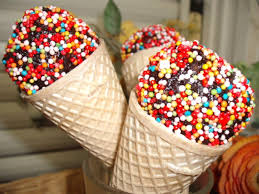 